DEFI 8 : la chasse aux sonsDéfi :Trouve dans ta maison ou dans ton jardin le plus d’objets possibles qui riment avec le mot HIBOU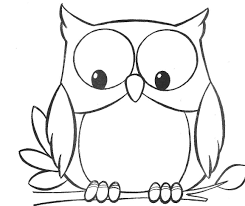 Compte le nombre d’objets que tu as trouvés et envoie une photo.Réponse :